Foundation Autumn First Curriculum Overview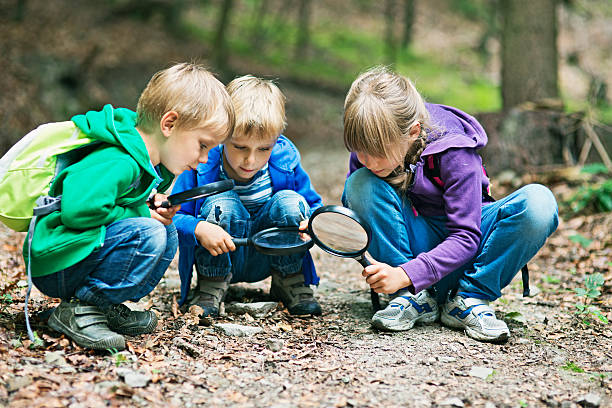 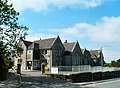 